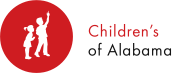 Children's of Alabama Continuing Medical EducationFamily Practice Fellow TrainingTopic(s):	Family practice fellows from Alteon Health attend simulation sessions at the Pediatric Simulation Center to practice pediatric patient care.  Objectives:  1 Demonstrate knowledge of appropriate treatment for pediatric patients.2 Display ability to perform needed assessments/interventions for pediatric patients.3 Verbalize understanding of best practice guidelines for pediatric patients and increased comfort in caring for this patient population.Date/Time:	 1/5/2023 9:00:00 AMLocation:	Children's of Alabama Pediatric Simulation CenterPlanners/Content Reviewers/Speakers – Disclosures:  Planners, Content Reviewers and Speaker have the following financial relationship(s) with commercial interests to disclose:Designation/Accreditation:Children's of Alabama designates this Live Activity for a maximum of 3.00 AMA PRA Category 1 Credit(s)™. Physicians should claim only the credit commensurate with the extent of their participation in the activity.Children’s of Alabama is accredited by the Medical Association of the State of Alabama to provide continuing medical education for physicians.